  2004   Bertil Bengtsson    36 p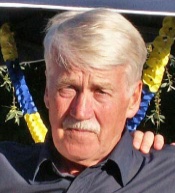  2012  Erik Bengtsson  33 p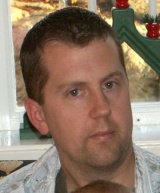    2005   Bertil Bengtsson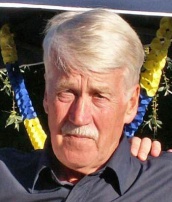  2013
Erik Bengtsson 30 p

    2006   Stefan Bengtsson  29 p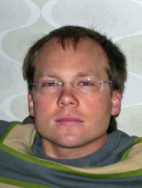    2014   Bertil Bengtsson    36 p   2007   Erik Bengtsson  30 p    2008    Bertil Bengtsson  25 p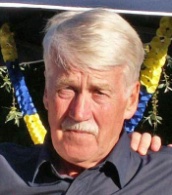   2009  Erik Bengtsson  30 p  2010  Bertil Bengtsson  2011  Åke Bengtsson  27 p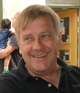 